Класс 1 «___»                           ФИ ученика ______________________Суммативное оценивание за сквозную тему «Путешествие» Класс 1 « Г »                      ФИ_______________________________________                                                   Обучение грамоте СОР 1-3-1Суммативное оценивание за сквозную тему «Путешествие» 1. Прослушай текст и ответь на вопросы. Одуванчик  Мы с ребятами отправились в путешествие на луг. Там росли разные цветы: колокольчики, васильки, ромашки... Нам больше всех понравился одуванчик. Одуванчик похож на солнышко с золотыми лучами. А рядом белеет пушистый шарик. Дина дунула на шарик. Полетели пушинки. Потому и называется одуванчик. Девочки пришли домой с золотыми веночками на голове. Вечером мы все уснули. И цветы закрыли свои цветочки до утра.   Ответь на вопрос по тексту. Отметь правильный ответО чем этот текст?                             (1б)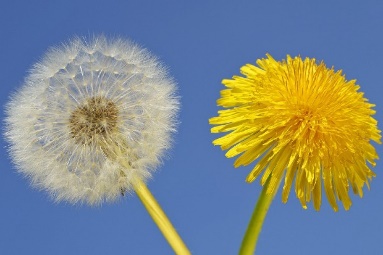 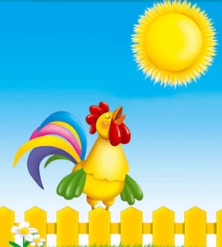 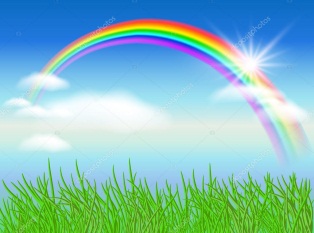 Куда отправились ребята?                                     (1б)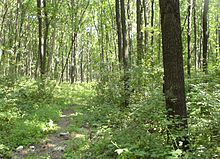 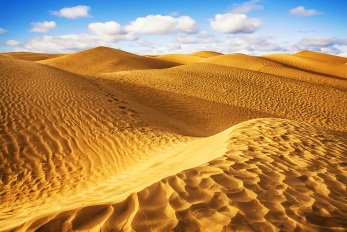 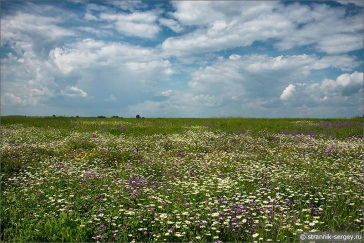 Из каких цветов сплела Дина венок?                                           (1б)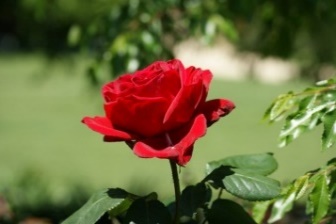 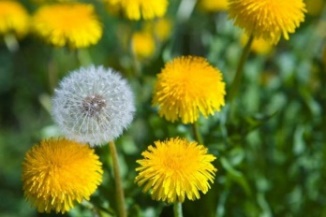 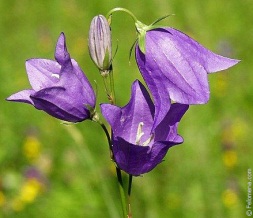 - На что похож цветок одуванчика? 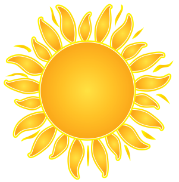 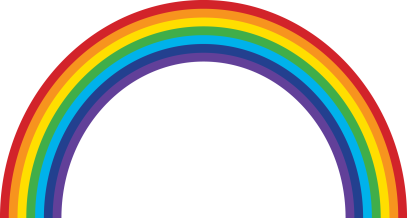 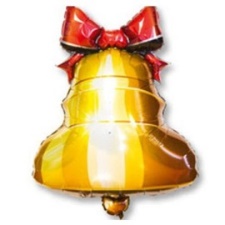 	(1б)2. Составь звукобуквенную схему слова                                                               (1б)РОМАШКИ                                                                                                             3. Пропиши буквы и слоги                                                                                    (5б)                                                                     Н    у    М    а   С    к    Л    ттут     ак      на   се    ля           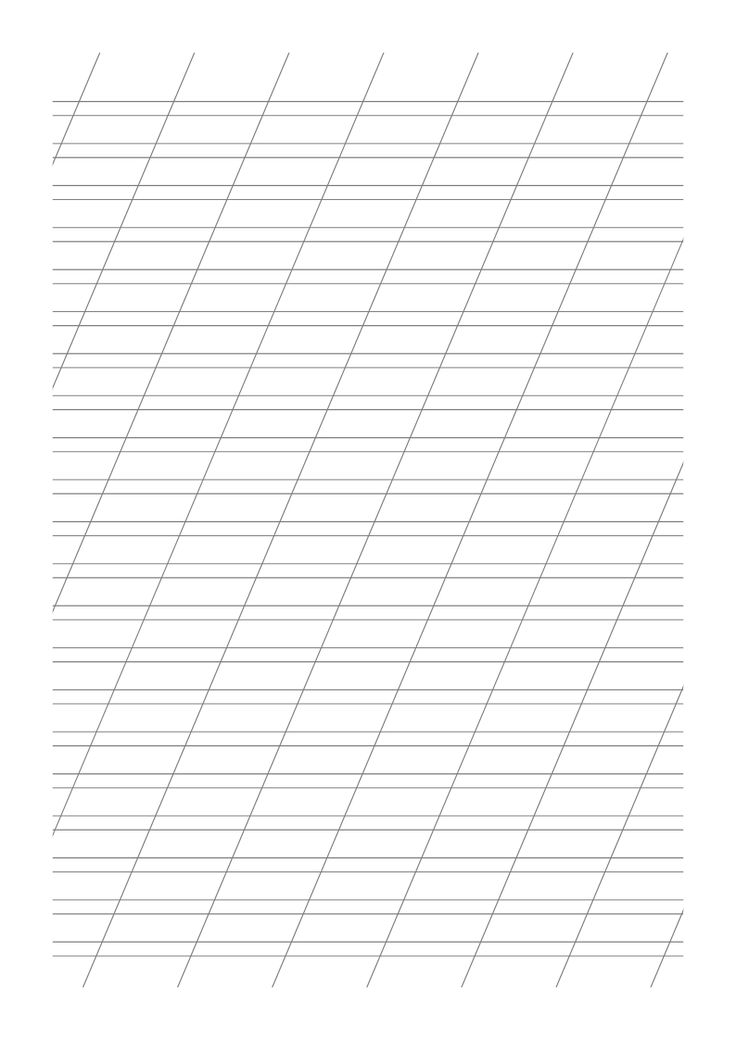 4. Прочитай предложение. Спиши.                                                                        (5б)                                                                                 Зоя и Катя пишут.       Вид речевой деятельности Чтение Письмо Цель обучения 1.1.7.1 Определять отношение к прослушанному, 1.1.9.1 *Выделять звуки в словах и различать их признаки (гласные ; согласные твердые/мягкие, глухие/звонкие). Критерий оценивания Обучающийся Отвечает на вопросы по содержанию прослушанного текста. Выделяет звуки в словах и различает их признаки ( гласные ; согласные твердые/мягкие, глухие/звонкие). Уровень мыслительных навыков Применение Время выполнения Задания Чтение   Письмо 20 минут Критерий оценивания № задания Дескриптор Обучающийся   Балл Отвечает на вопросы по содержанию прослушанного текста, обосновывая его простыми предложениями 1 Определяет, о чём говорится в тексте1 Отвечает на вопросы по содержанию прослушанного текста, обосновывая его простыми предложениями 1 Называет место путешествия1 Отвечает на вопросы по содержанию прослушанного текста, обосновывая его простыми предложениями 1 Определяет название цветка  1 Отвечает на вопросы по содержанию прослушанного текста, обосновывая его простыми предложениями 1 Находит сравнения 1 Составление звуковой схемы 2 Составляет  звукобуквенную схему слова  1Прописывает буквы, слоги 3Прописывает с печатного текста буквы, слоги и предложение.5Списывает предложение.Списывает  предложение.1Списывает предложение.Пишет большую букву в начале предложения.1Списывает предложение.Имена собственные пишет с большой буквы1Списывает предложение.Ставит точку в конце предложения1Списывает предложение.Пишет на рабочей строке1Всего баллов 15